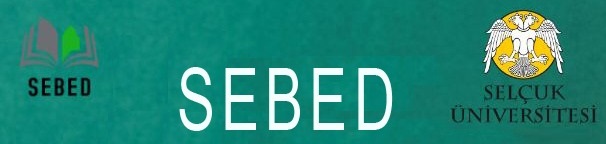 Makale Türkçe Başlığı*Makale İngilizce Başlığı1. GİRİŞ (Biçimlendirme Stili=Başlık1)Metin, Türkçe yazım kurallarına uygun olarak “Palatino Linotype” fontunda 10 punto ve önce 0 nk, sonra 6 nk, tek satır aralığı yazılmalıdır. Paragraf yapılmamalıdır. Sayfa ölçüleri: Üst: 1,25. Sol: 4, Alt: 3, Sol: 2,25.Makalenizin tam metnindeki kısımları şablon üzerine yapıştırdıktan sonra, yazı tiplerinin şablonda yazan stillere uygun olduğuna emin olunuz. Yazı tipleri şablondaki stillere uymayan makaleler düzenleme için tekrar tarafınıza gönderilecektir. Paragrafı seçtikten sonra biçimlendirme menüsünden “ParagrafMetni”ni seçiniz. Metin içerisinde hiçbir bölümde “enter” tuşu ile boşluk bırakmamaya özen gösteriniz. Makaledeki üst bilgileri eksiksiz doldurunuz.1.1. Araştırmanın Amacı (Biçimlendirme Stili=Başlık2)Paragraf metni Paragraf metni Paragraf metni Paragraf metni Paragraf metni Paragraf metni Paragraf metni Paragraf metni Paragraf metni Paragraf metni Paragraf metni Paragraf metni Paragraf metni Paragraf metni Paragraf metni Paragraf metni Paragraf metni Paragraf metni (Biçimlendirme Stili=ParagrafMetni)Liste paragraf Liste paragraf Liste paragraf(Biçimlendirme Stili=ListeParagraf)Liste paragraf Liste paragraf Liste paragraf(Biçimlendirme Stili=ListeParagraf)Liste paragraf Liste paragraf Liste paragraf(Biçimlendirme Stili=ListeParagraf)Liste paragraf Liste paragraf Liste paragraf(Biçimlendirme Stili=ListeParagraf)Liste paragraf Liste paragraf Liste paragraf(Biçimlendirme Stili=ListeParagraf)Makalede yer alan her bir liste için “ListeParagraf” biçimlendirmesi seçilmelidir.1.2. Araştırmanın Önemi (Biçimlendirme Stili=Başlık2)Paragraf metni Paragraf metni Paragraf metni Paragraf metni Paragraf metni Paragraf metni Paragraf metni Paragraf metni Paragraf metni Paragraf metni Paragraf metni Paragraf metni Paragraf metni Paragraf metni Paragraf metni Paragraf metni Paragraf metni Paragraf metni (Biçimlendirme Stili=ParagrafMetni)2. YÖNTEM (Biçimlendirme Stili=Başlık1)2.1. Araştırmanın Modeli (Biçimlendirme Stili=Başlık2)Paragraf metni Paragraf metni Paragraf metni Paragraf metni Paragraf metni Paragraf metni Paragraf metni Paragraf metni Paragraf metni Paragraf metni Paragraf metni Paragraf metni Paragraf metni Paragraf metni Paragraf metni Paragraf metni Paragraf metni Paragraf metni (Biçimlendirme Stili=ParagrafMetni)2.2. Araştırmanın Çalışma Grubu (Biçimlendirme Stili=Başlık2) Paragraf metni Paragraf metni Paragraf metni Paragraf metni Paragraf metni Paragraf metni Paragraf metni Paragraf metni Paragraf metni Paragraf metni Paragraf metni Paragraf metni Paragraf metni Paragraf metni Paragraf metni Paragraf metni Paragraf metni Paragraf metni (Biçimlendirme Stili=ParagrafMetni)2.3. Veri Toplama Araçları ve Süreci (Biçimlendirme Stili=Başlık2)Paragraf metni Paragraf metni Paragraf metni Paragraf metni Paragraf metni Paragraf metni Paragraf metni Paragraf metni Paragraf metni Paragraf metni Paragraf metni Paragraf metni Paragraf metni Paragraf metni Paragraf metni Paragraf metni Paragraf metni Paragraf metni (Biçimlendirme Stili=ParagrafMetni)2.3.1. Anket Formu (Biçimlendirme Stili=Başlık3)Paragraf metni Paragraf metni Paragraf metni Paragraf metni Paragraf metni Paragraf metni Paragraf metni Paragraf metni Paragraf metni Paragraf metni Paragraf metni Paragraf metni Paragraf metni Paragraf metni Paragraf metni Paragraf metni Paragraf metni Paragraf metni (Biçimlendirme Stili=ParagrafMetni)Makalenizin tamamında ondalık gösterimlerde virgül kullanınız.2.4. Verilerin Analizi (Biçimlendirme Stili=Başlık2)Paragraf metni Paragraf metni Paragraf metni Paragraf metni Paragraf metni Paragraf metni Paragraf metni Paragraf metni Paragraf metni Paragraf metni Paragraf metni Paragraf metni Paragraf metni Paragraf metni Paragraf metni Paragraf metni Paragraf metni Paragraf metni (Biçimlendirme Stili=ParagrafMetni)2.5. Araştırmanın Etik İzni (Biçimlendirme Stili=Başlık2) EKSİKSİZ DOLDURULMALDIR.Yapılan bu çalışmada “Yükseköğretim Kurumları Bilimsel Araştırma ve Yayın Etiği Yönergesi” kapsamında uyulması belirtilen tüm kurallara uyulmuştur. Yönergenin ikinci bölümü olan “Bilimsel Araştırma ve Yayın Etiğine Aykırı Eylemler” başlığı altında belirtilen eylemlerden hiçbiri gerçekleştirilmemiştir.Etik kurul izin bilgileriEtik değerlendirmeyi yapan kurul adı:Etik değerlendirme kararının tarihi:Etik değerlendirme belgesi sayı numarası:Şekil 1. Şekil adı ortada (Biçimlendirme Stili=ŞekilAdı) Sadece ilk kelimenin ilk harfi büyük olmalıŞekil ya da tablolar öncesinde ve sonrasında mutlaka şekli ya da tabloyu tanımlayan ve açıklayan bilgiler veriniz. Arka arkaya açıklamasız farklı tablolar ya da şekiller kullanılması uygun değildir. Tablo ve şekillerden önce ve sonra boşluk bırakmayınız. Tablolarınız içinde “enter” tuşu ile satır; “tab” tuşu ile sütun oluşturmayınız. Paragraf metni Paragraf metni Paragraf metni Paragraf metni Paragraf metni Paragraf metni Paragraf metni Paragraf metni Paragraf metni Paragraf metni Paragraf metni Paragraf metni Paragraf metni Paragraf metni Paragraf metni Paragraf metni Paragraf metni Paragraf metni (Biçimlendirme Stili=ParagrafMetni)Paragraf metni Paragraf metni Paragraf metni Paragraf metni Paragraf metni Paragraf metni Paragraf metni Paragraf metni Paragraf metni Paragraf metni Paragraf metni Paragraf metni Paragraf metni Paragraf metni Paragraf metni Paragraf metni Paragraf metni Paragraf metni (Biçimlendirme Stili=ParagrafMetni)3. BULGULAR (Biçimlendirme Stili=Başlık1)Paragraf metni Paragraf metni Paragraf metni Paragraf metni Paragraf metni Paragraf metni Paragraf metni Paragraf metni Paragraf metni Paragraf metni Paragraf metni Paragraf metni Paragraf metni Paragraf metni Paragraf metni Paragraf metni Paragraf metni Paragraf metni (Biçimlendirme Stili=ParagrafMetni)Tablo altındaki atıf ve notlar (Biçimlendirme Stili=DipnotMetni)Tablolarınızın farklı sayfaya geçmesi halinde “Tablo X. devamı” şeklinde başlık satırı ve bilgi satırınızı tekrardan yeni sayfadaki tablonun en üst iki satırında kullanınız. Yukarıda bir örnek bulunmaktadır. Paragraf metni Paragraf metni Paragraf metni Paragraf metni Paragraf metni Paragraf metni Paragraf metni Paragraf metni Paragraf metni Paragraf metni Paragraf metni Paragraf metni Paragraf metni Paragraf metni Paragraf metni Paragraf metni Paragraf metni Paragraf metni (Biçimlendirme Stili=ParagrafMetni)Paragraf metni Paragraf metni Paragraf metni Paragraf metni Paragraf metni Paragraf metni Paragraf metni Paragraf metni Paragraf metni Paragraf metni Paragraf metni Paragraf metni Paragraf metni Paragraf metni Paragraf metni Paragraf metni Paragraf metni Paragraf metni (Biçimlendirme Stili=ParagrafMetni)4. TARTIŞMA ve SONUÇ (Biçimlendirme Stili=Başlık1)Paragraf metni Paragraf metni Paragraf metni Paragraf metni Paragraf metni Paragraf metni Paragraf metni Paragraf metni Paragraf metni Paragraf metni Paragraf metni Paragraf metni Paragraf metni Paragraf metni Paragraf metni Paragraf metni Paragraf metni Paragraf metni (Biçimlendirme Stili=ParagrafMetni)Paragraf metni Paragraf metni Paragraf metni Paragraf metni Paragraf metni Paragraf metni Paragraf metni Paragraf metni Paragraf metni Paragraf metni Paragraf metni Paragraf metni Paragraf metni Paragraf metni Paragraf metni Paragraf metni Paragraf metni Paragraf metni (Biçimlendirme Stili=ParagrafMetni)Kaynakça/Reference (Biçimlendirme Stili=Başlık1)APA 7 kaynakça sistemine göre kaynaklar belirtilir.  Resources are specified according to the APA  7 bibliography system.Kaynakça bölümü yeni bir sayfadan başlamalıdır. Kaynakçada yer alan eserlerin yazımının APA 7 stiline göre olduğundan emin olunuz. Bu bölümde kullanılması gereken biçimlendirme stili adı = KaynakMetin İçi Kaynak Gösterimine ÖrneklerMetin içinde tek yazarlı kaynaklara aşağıdaki gibi atıf yapılmalıdır.(Dwyer, 1993) ya da Dwyer (1993)Metin içinde iki yazarlı kaynaklara yapılan atıflarda parantez içerisinde “ve” bağlacı yerine & simgesi kullanılmalıdır. Metin İngilizce de yazılsa Türkçe de yazılsa parantez içi atıfta & bağlacı kullanılmalıdır.(Turgut & Baykul, 2012) ya da Turgut ve Baykul (2012) [Metin Türkçe ise], Turgut and Baykul (2012) [Metin İngilizce ise](Cheung & Rensvold, 2002) ya da Cheung ve Rensvold (2002) [Metin Türkçe ise], Cheung and Rensvold (2002) [Metin İngilizce ise] Metin içinde ikiden fazla yazarlı kaynaklara yapılan her atıfta ilk yazarın soy ismi verilmekte ve diğer yazarlar Türkçe metinlerde “vd.”, İngilizce metinlerde “et al.” şeklinde kısaltılmalıdır.(Hair vd., 2009) [Metin Türkçe ise], (Hair et al., 2009) [Metin İngilizce ise] ya da Hair vd. (2009) [Metin Türkçe ise], Hair et al. (2009) [Metin İngilizce ise]Metin içinde cümle sonunda parentez içinde verilen birden fazla kaynak alfabetik sıraya göre sıralanmalı ve aralarında “;” (noktalı virgül) bulunmalıdır. (Fraenkel vd., 2011; He, 2011; R Development Core Team, 2018; SAS Instutite, 2015) [Metin Türkçe ise](Fraenkel et al., 2011; He, 2011; R Development Core Team, 2018; SAS Instutite, 2015) [Metin İngilizce ise]Metin içinde aktaran kullanımı aşağıdaki gibi olmalıdır.(Green & Salkind, 2005, akt. Can, 2017) / Green ve Salkind (2005) kelime kelime … (akt. Can, 2017) [Metin Türkçe ise](Green & Salkind, 2005, as cited in Can, 2017) / Green and Salkind (2005) word word … (as cited in Can, 2017) [Metin İngilizce ise]Aynı yazarın birden fazla kaynağına yapılan metin içi atıflar aşağıdaki gibi gösterilmelidir. (Gwet, 2008, 2016) ya da Gwet (2008, 2016)(Zoski & Jurs, 1993, 1996) ya da Zoski ve Jurs (1993, 1996) [Metin Türkçe ise], Zoski and Jurs (1993, 1996) [Metin İngilizce ise]Metin içi kaynak gösteriminde kısaltma aşağıdaki gibi yapılmaktadır.(Millî Eğitim Bakanlığı [MEB], 2019), sonraki atıflarda MEB (2019) [Metin Türkçe ise](Ministry of National Education [MoNE], 2019), MoNE (2019) [Metin İngilizce ise]Aynı yazarın aynı yıla ait kaynakları metin içi atıflarda aşağıdaki gibi gösterilmelidir.(MEB, 2017a, 2017b) ya da MEB (2017a, 2017b) [Metin Türkçe ise](MoNE, 2017a, 2017b) ya da MoNE (2017a, 2017b) [Metin İngilizce ise]Metin içi kaynak gösterimlerinde kaynağın sayfa bilgisi sunulacaksa aşağıdaki gibi gösterilmelidir.(Büyüköztürk vd., 2019, s. 184) [Metin Türkçe ise], (Büyüköztürk et al., 2019, p. 184) [Metin İngilizce ise] ya da Büyüköztürk vd. (2019, s. 194) [Metin Türkçe ise], Büyüköztürk et al. (2019, p. 184) [Metin İngilizce ise](Creswell, 2012, s. 341) [Metin Türkçe ise], (Creswell, 2012, p. 341) [Metin İngilizce ise] ya da Creswell vd. (2012, s. 341) [Metin Türkçe ise], Creswell et al. (2012, p. 341) [Metin İngilizce ise]Kitap bölümüne yapılan metin içi atıflarda sadece bölüm yazarı ya da yazarlarının soy ismine yer verilmelidir.(Messick, 1993) ya da Messick (1993)Çeviri metinlere atıf aşağıdaki gibi yapılmalıdır. İlk tarih çeviri yapılan metnin, ikinci tarih ise orijinal metnin yayın tarihini göstermektedir.(DeVellis, 2012/2014) ya da DeVellis (2012/2014)Kaynakça ÖrnekleriMakaleler Doi numarası varsa mutlaka eklenmelidir.Cheung, G. W., & Rensvold, R. B. (2002). Evaluating goodness-of-fit indexes for testing measurement invariance. Structural Equation Modeling: A Multidisciplinary Journal, 9(2), 233–255. https://doi.org/10.1207/S15328007SEM0902_5 Gwet, K. L. (2008). Computing inter-rater reliability and its variance in the presence of high agreement. British Journal of Mathematical and Statistical Psychology, 61(1), 29-48. https://doi.org/10.1348/000711006X126600Gwet, K. L. (2016). Testing the difference of correlated agreement coefficients for statistical significance. Educational and Psychological Measurement, 76(4), 609-637. https://doi.org/10.1177%2F0013164415596420Zoski, K., & Jurs, S. (1993). Using multiple regression to determine the number of factors to retain in factor analysis. Multiple Linear Regression Viewpoint, 20(1), 5–9.Zoski, K., & Jurs, S. (1996). An objective counterpart to the visual scree test for factor analysis: The standard error scree. Educational and Psychological Measurement, 56(3), 443–451. https://doi.org/10.1177/0013164496056003006Konferans ve SempozyumlarÇetin, S. & Yalçın, O. (2020, Eylül 16-19). Geniş ölçekli sınavların ölçme ve değerlendirme süreçlerinin görme engelli bireyler açısından incelenmesi [Sözlü bildiri]. Uluslararası Pegem Eğitim Kongresi, Türkiye.Thissen, D., & Thissen-Roe, A. (2019, July 15-19). Factor score estimation from the perspective of item response theory [Paper presentation]. International Meeting of the Psychometric Society, Santiago de Chile.KitaplarBüyüköztürk, Ş., Kılıç Çakmak, E., Akgün, Ö. E., Karadeniz, Ş. & Demirel, F. (2019). Bilimsel araştırma yöntemleri (26. baskı). Pegem Akademi. Creswell, J. W. (2012). Educational research: Planning, conducting and evaluating quantitative and qualitative research (4th ed.). Pearson.Fraenkel, R. J., Wallen, E. N., & Hyun, H. H. (2011). How to design and evaluate research in education (8th ed.). McGraw-Hill.Hair, J. F., Black, W. C., Babin, B. J., & Anderson, R. E. (2009). Multivariate data analysis (7th ed.). Pearson.Turgut, M. F. & Baykul, Y. (2012). Eğitimde ölçme ve değerlendirme (4. baskı). Pegem Akademi.Editörlü KitapAtılgan, H. (Ed.). (2017). Eğitimde ölçme ve değerlendirme (10. baskı). Anı. Thorndike, R. M., & Thorndike-Christ, T. (Eds.). (2014). Measurement and evaluation in pschology and education (8th ed.). Pearson.Çeviri KitapDeVellis, R. F. (2014). Ölçek geliştirme kuram ve uygulamalar (Çev. T. Totan, 3. baskı). Nobel. (Orijinal çalışma 2012 yılında yayımlandı.)Editörlü Kitap BölümüBaşokçu, T. O. (2019). Ölçme sonuçlarının nitelikleri: Ölçme hatası, güvenirlik, geçerlik ve kullanışlılık. N. Doğan (Ed.), Eğitimde ölçme ve değerlendirme içinde (ss. 31-74). Pegem Akademi.Messick, S. (1993). Trait equivalence as construct validity of score interpretation across multiple methods of measurement. In R. E. Bennett & W. C. Ward (Eds.), Construction versus choice in cognitive measurement: Issues in constructed-response, performance testing, and portfolio assessment (pp. 61-73). Lawrence Erlbaum Associates, Inc.RaporDwyer, E. E. (1993). Attitude scale construction: A review of the literature (Report No. ED359201). ERIC. https://eric.ed.gov/?id=ED359201Millî Eğitim Bakanlığı (MEB). (2017a). Akademik becerilerin izlenmesi ve değerlendirilmesi (ABİDE) 2016 8. sınıflar raporu. https://odsgm.meb.gov.tr/meb_iys_dosyalar/2017_11/30114819_iY-web-v6.pdfMillî Eğitim Bakanlığı (MEB). (2017b). İzleme değerlendirme raporu 2016. http://odsgm.meb.gov.tr/meb_iys_dosyalar/2017_06/23161120_2016_izleme_degYerlendirme_raporu.pdfMillî Eğitim Bakanlığı (MEB). (2019). PISA 2018 Türkiye ön raporu (Rapor No. 10). http://www.meb.gov.tr/meb_iys_dosyalar/2019_12/03105347_PISA_2018_Turkiye_On_Raporu.pdfYayımlanmamış TezBıkmaz, Ö. (2011). Üst düzey zihinsel özelliklerin ölçülmesinde puanlayıcılar arası güvenirlik belirleme tekniklerinin karşılaştırılması [Yüksek lisans tezi]. Hacettepe Üniversitesi.Spence, P. D. (1996). The effect of multidimensionality on unidimensional equating with item response theory [Doctoral dissertation]. University of Florida.Yayımlanmış ve Bir Veri Tabanından Ulaşılmış TezAyan, C. (2018). Bilişsel tanı modelinde geleneksel ve bilgisayarlı sınıflamalı test uygulamalarının psikometrik özelliklerinin karşılaştırılması [Doktora tezi, Ankara Üniversitesi]. https://tez.yok.gov.tr/UlusalTezMerkezi/He, Y. (2011). Evaluating equating properties for mixed-format tests [Doctoral dissertation, University of IOWA]. https://ir.uiowa.edu/etd/981/YazılımR Development Core Team. (2018). R: A language and environment for statistical computing (version 3.5.2) [Computer software]. R Foundation for Statistical Computing.SAS Instutite. (2015). Statistical analysis software (version 9.4) [Computer software]. SAS Institute.EKLER bölümü yeni bir sayfadan başlamalıdır.EKLER (Biçimlendirme Stili=Başlık 1)Ek-1. İsim isim (Biçimlendirme Stili=Başlık 2) İsim koyu yazılmamalıdır.*********** Makale içerisindeki biçimlendirme stillerini uygulamak için şablona aktardığınız her bir metin için ilgili bölümün biçimlendirme stilini yukarıdaki stiller bölümünden seçiniz. Yazı boyutu ve tipini kontrol ediniz. Sadece metni aktarmanız yeterli değildir.************ Sayfa üst ve alt bilgilerini, şablonda belirtilenlere göre eklemeyi unutmayınız.************ Makaleniz en fazla 30 sayfadan oluşmalıdır (kaynakça, extended abstract, ekler ve diğer kısımlar dahil).Extended Abstract bölümü yeni bir sayfadan başlamalıdır ve en az 750 kelime, en fazla 1000 kelime olmalıdır. Bu bölüm aşağıda verilen başlıklandırma sistemi esas alınarak hazırlanmalıdır.Makale hakemler tarafından yayına kabul edildikten sonra “EXTENDED ABSTRACT” hazırlanacaktır.EXTENDED ABSTRACT (Biçimlendirme Stili=Başlık 1)1. INTRODUCTION (Biçimlendirme Stili=Başlık 1)Paragraf metni Paragraf metni Paragraf metni Paragraf metni Paragraf metni Paragraf metni Paragraf metni Paragraf metni Paragraf metni Paragraf metni Paragraf metni Paragraf metni Paragraf metni Paragraf metni Paragraf metni Paragraf metni Paragraf metni Paragraf metni Paragraf metni Paragraf metni Paragraf metni Paragraf metni Paragraf metni Paragraf metni Paragraf metni Paragraf metni Paragraf metni Paragraf metni Paragraf metni Paragraf metni Paragraf metni Paragraf metni Paragraf metni Paragraf metni Paragraf metni Paragraf metni Paragraf metni Paragraf metni (Biçimlendirme Stili=ParagrafMetni)2. METHOD (Biçimlendirme Stili=Başlık 1)Paragraf metni Paragraf metni Paragraf metni Paragraf metni Paragraf metni Paragraf metni Paragraf metni Paragraf metni Paragraf metni Paragraf metni Paragraf metni Paragraf metni Paragraf metni Paragraf metni Paragraf metni Paragraf metni Paragraf metni Paragraf metni Paragraf metni Paragraf metni Paragraf metni Paragraf metni Paragraf metni Paragraf metni Paragraf metni Paragraf metni Paragraf metni Paragraf metni Paragraf metni Paragraf metni Paragraf metni Paragraf metni Paragraf metni Paragraf metni Paragraf metni Paragraf metni Paragraf metni Paragraf metni (Biçimlendirme Stili=ParagrafMetni)3. FINDINGS, DISCUSSION AND RESULTS (Biçimlendirme Stili=Başlık 1)Paragraf metni Paragraf metni Paragraf metni Paragraf metni Paragraf metni Paragraf metni Paragraf metni Paragraf metni Paragraf metni Paragraf metni Paragraf metni Paragraf metni Paragraf metni Paragraf metni Paragraf metni Paragraf metni Paragraf metni Paragraf metni Paragraf metni Paragraf metni Paragraf metni Paragraf metni Paragraf metni Paragraf metni Paragraf metni Paragraf metni Paragraf metni Paragraf metni Paragraf metni Paragraf metni Paragraf metni Paragraf metni Paragraf metni Paragraf metni Paragraf metni Paragraf metni Paragraf metni Paragraf metni (Biçimlendirme Stili=ParagrafMetni)Bu bölüm yeni bir sayfadan başlamalıdır.ARAŞTIRMANIN ETİK İZNİ (Biçimlendirme Stili=Başlık 1) EKSİKSİZ DOLDURULMALDIR.Bu çalışmada “Yükseköğretim Kurumları Bilimsel Araştırma ve Yayın Etiği Yönergesi” kapsamında uyulması gerektiği belirtilen tüm kurallara uyulmuştur. Yönergenin ikinci bölümü olan “Bilimsel Araştırma ve Yayın Etiğine Aykırı Eylemler” başlığı altında belirtilen eylemlerden hiçbiri gerçekleştirilmemiştir.Etik kurul izin bilgileriEtik değerlendirmeyi yapan kurul adı:Etik değerlendirme kararının tarihi:Etik değerlendirme belgesi sayı numarası:ARAŞTIRMACILARIN KATKI ORANI (Biçimlendirme Stili=Başlık 1) EKSİKSİZ DOLDURULMALDIR.Araştırmacıların her birinin mevcut araştırmaya katkısını yüzde biçiminde belirtiniz. Örneğin iki yazar varsa 1. yazarın araştırmaya katkı oranı %60, 2. yazarın araştırmaya katkı oranı %40’dır. Bunun yanı sıra hangi araştırmacı araştırmanın hangi aşamalarına katkıda bulunduysa bunu açık bir şekilde ifade ediniz. Örneğin;Yazar 1: Araştırmanın tasarlanması, veri analizi, raporlaştırma.Yazar 2: Yöntemin belirlenmesi, danışmanlık, geçerlik ve güvenirlik çalışmaları.DESTEK ve TEŞEKKÜR BEYANI (ACKNOWLEDGEMENT) (Biçimlendirme Stili=Başlık 1) VARSA DOLDURULMALDIR.Yazarlık hakkı bulunmayan, ancak araştırmaya katkı sağlamış kişi ya da kurumlara teşekkür edilmelidir. Araştırmaya mali destek sağlandıysa (proje vb.) bu bölümde belirtilmelidir. Eğer katkı sağlayan kişi ya da kurum yoksa bu bölüm kaldırılmalıdır.ÇATIŞMA BEYANI (CONFLICT OF INTEREST) (Biçimlendirme Stili=Başlık 1) EKSİKSİZ DOLDURULMALDIR.Araştırmada herhangi bir kişi ya da kurum ile finansal ya da kişisel yönden bağlantı var ise buna ilişkin ifadeye yer verilmelidir. Araştırmacılar böyle bir durumu açıklamakla yükümlüdür. Araştırmada çıkar çatışmasının bulunmadığı vurgulanmalıdır.Not: Eğer makaleniz İngilizce yazılmışsa yukarıdaki bölüm başlıklarında parantez içerisindeki ifadeyi kullanıp Türkçe ifadeyi siliniz. Benzer şekilde makaleniz Türkçe yazılmışsa parantez içerisindeki ifadeyi siliniz. Adı Soyadı, Adı Soyadı Adı Soyadı, Adı SoyadıYazar Bilgileri 	ÖZ Adı Soyadı Unvan, Üniversite, Bölüme-postaadresi@edu.trORCID:Adı Soyadı Unvan, Üniversite, Bölüme-postaadresi@edu.trORCID:Bu kısma makalenin Türkçe özetini yerleştirmeniz gerekmektedir. Özet 8 punto büyüklüğünde Paletino Linotype, iki yana yaslı ve tek paragraf şeklinde yazılmalı, 150-200 kelimeden oluşmalıdır. Özette araştırmanın amacı, yöntemi, bulgular, temel sonuç ve öneriler bulunmalıdır. Özette kısaltma ve istatistiki ifadeler kullanılmamalıdır. Bu kısma makalenin Türkçe özetini yerleştirmeniz gerekmektedir. Özet 8 punto büyüklüğünde Paletino Linotype, iki yana yaslı ve tek paragraf şeklinde yazılmalı, 150-200 kelimeden oluşmalıdır. Özette araştırmanın amacı, yöntemi, bulgular, temel sonuç ve öneriler bulunmalıdır. Özette kısaltma ve istatistiki ifadeler kullanılmamalıdır. Bu kısma makalenin Türkçe özetini yerleştirmeniz gerekmektedir. Özet 8 punto büyüklüğünde Paletino Linotype, iki yana yaslı ve tek paragraf şeklinde yazılmalı, 150-200 kelimeden oluşmalıdır. Özette araştırmanın amacı, yöntemi, bulgular, temel sonuç ve öneriler bulunmalıdır. Özette kısaltma ve istatistiki ifadeler kullanılmamalıdır. Bu kısma makalenin Türkçe özetini yerleştirmeniz gerekmektedir. Özet 8 punto büyüklüğünde Paletino Linotype, iki yana yaslı ve tek paragraf şeklinde yazılmalı, 150-200 kelimeden oluşmalıdır. Özette araştırmanın amacı, yöntemi, bulgular, temel sonuç ve öneriler bulunmalıdır. Özette kısaltma ve istatistiki ifadeler kullanılmamalıdır. Bu kısma makalenin Türkçe özetini yerleştirmeniz gerekmektedir. Özet 8 punto büyüklüğünde Paletino Linotype, iki yana yaslı ve tek paragraf şeklinde yazılmalı, 150-200 kelimeden oluşmalıdır. Özette araştırmanın amacı, yöntemi, bulgular, temel sonuç ve öneriler bulunmalıdır. Özette kısaltma ve istatistiki ifadeler kullanılmamalıdır.Makale BilgileriABSTRACT Anahtar KelimelerAnahtar Kelime 1Anahtar Kelime 2Anahtar Kelime 3Anahtar Kelime 4KeywordsKeyword 1Keyword 2Keyword 3Keyword 4Makale GeçmişiGeliş: XX.XX.XXXXDüzeltme: XX.XX.XXXXKabul: XX.XX.XXXXBu kısma makalenin İngilizce özetini yerleştirmeniz gerekmektedir. Özet 8 punto büyüklüğünde Paletino Linotype, iki yana yaslı ve tek paragraf şeklinde yazılmalı, 150-200 kelimeden oluşmalıdır. Özette araştırmanın amacı, yöntemi, bulgular, temel sonuç ve öneriler bulunmalıdır. Özette kısaltma ve istatistiki ifadeler kullanılmamalıdır. Bu kısma makalenin İngilizce özetini yerleştirmeniz gerekmektedir. Özet 8 punto büyüklüğünde Paletino Linotype, iki yana yaslı ve tek paragraf şeklinde yazılmalı, 150-200 kelimeden oluşmalıdır. Özette araştırmanın amacı, yöntemi, bulgular, temel sonuç ve öneriler bulunmalıdır. Özette kısaltma ve istatistiki ifadeler kullanılmamalıdır. Bu kısma makalenin İngilizce özetini yerleştirmeniz gerekmektedir. Özet 8 punto büyüklüğünde Paletino Linotype, iki yana yaslı ve tek paragraf şeklinde yazılmalı, 150-200 kelimeden oluşmalıdır. Özette araştırmanın amacı, yöntemi, bulgular, temel sonuç ve öneriler bulunmalıdır. Özette kısaltma ve istatistiki ifadeler kullanılmamalıdır. Bu kısma makalenin İngilizce özetini yerleştirmeniz gerekmektedir. Özet 8 punto büyüklüğünde Paletino Linotype, iki yana yaslı ve tek paragraf şeklinde yazılmalı, 150-200 kelimeden oluşmalıdır. Özette araştırmanın amacı, yöntemi, bulgular, temel sonuç ve öneriler bulunmalıdır. Özette kısaltma ve istatistiki ifadeler kullanılmamalıdır. Bu kısma makalenin İngilizce özetini yerleştirmeniz gerekmektedir. Özet 8 punto büyüklüğünde Paletino Linotype, iki yana yaslı ve tek paragraf şeklinde yazılmalı, 150-200 kelimeden oluşmalıdır. Özette araştırmanın amacı, yöntemi, bulgular, temel sonuç ve öneriler bulunmalıdır. Özette kısaltma ve istatistiki ifadeler kullanılmamalıdır.*Çalışma tezden üretilmiş, bildiri olarak sunulmuş veya proje olarak desteklenmişse bu kısımda bunlarla ilgili bilgilere yer verilmelidir.  *Çalışma tezden üretilmiş, bildiri olarak sunulmuş veya proje olarak desteklenmişse bu kısımda bunlarla ilgili bilgilere yer verilmelidir.  Tablo 1. (Biçimlendirme Stili=TabloBaşlık)Tablo Adındaki Her Sözcüğün İlk Harfi Büyük (Biçimlendirme Stili=TabloAdı)Tablo 1. (Biçimlendirme Stili=TabloBaşlık)Tablo Adındaki Her Sözcüğün İlk Harfi Büyük (Biçimlendirme Stili=TabloAdı)Tablo 1. (Biçimlendirme Stili=TabloBaşlık)Tablo Adındaki Her Sözcüğün İlk Harfi Büyük (Biçimlendirme Stili=TabloAdı)Tablo 1. (Biçimlendirme Stili=TabloBaşlık)Tablo Adındaki Her Sözcüğün İlk Harfi Büyük (Biçimlendirme Stili=TabloAdı)Tablo 1. (Biçimlendirme Stili=TabloBaşlık)Tablo Adındaki Her Sözcüğün İlk Harfi Büyük (Biçimlendirme Stili=TabloAdı)CcccDdddEeeeFfffAaaa1.4730,347Aaaa2.6038,760Aaaa3.4831,048BbbbK11775,5117BbbbE3824,538Toplam155100155Tablo 1. Devamı (Biçimlendirme Stili=TabloBaşlık) (Tablonun farklı sayfaya geçmesi halindeTablo Adındaki Her Sözcüğün İlk Harfi Büyük (Biçimlendirme Stili=TabloAdı)Tablo 1. Devamı (Biçimlendirme Stili=TabloBaşlık) (Tablonun farklı sayfaya geçmesi halindeTablo Adındaki Her Sözcüğün İlk Harfi Büyük (Biçimlendirme Stili=TabloAdı)Tablo 1. Devamı (Biçimlendirme Stili=TabloBaşlık) (Tablonun farklı sayfaya geçmesi halindeTablo Adındaki Her Sözcüğün İlk Harfi Büyük (Biçimlendirme Stili=TabloAdı)Tablo 1. Devamı (Biçimlendirme Stili=TabloBaşlık) (Tablonun farklı sayfaya geçmesi halindeTablo Adındaki Her Sözcüğün İlk Harfi Büyük (Biçimlendirme Stili=TabloAdı)Tablo 1. Devamı (Biçimlendirme Stili=TabloBaşlık) (Tablonun farklı sayfaya geçmesi halindeTablo Adındaki Her Sözcüğün İlk Harfi Büyük (Biçimlendirme Stili=TabloAdı)CcccDdddEeeeFfffAaaa1.4730,347Aaaa2.6038,760Aaaa3.4831,048BbbbK11775,5117BbbbE3824,538Toplam155100155